Hi Friend! If you are reading this, you have received an invitation to the top procurement analytics event of the year, SievoFriends. We’re back this year with the most requested theme ever: Insights to Action with GenAI. Plus, you will experience Chicago during autumn. An event that combines business and pleasure, sounds perfect right? There is just one thing. How will you justify this to your boss…? Easy!Below is a letter template you can use to help justify your attendance to the event in Chicago. This will outline the value of attending SievoFriends. You are free to use this template, and customize any elements as needed.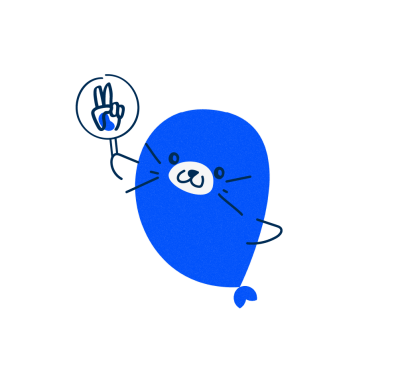 See you in September! Sievo teamRequest to Attend SievoFriends Chicago 2024Dear (Your Manager),The SievoFriends Chicago 2024 event takes place on September 17th-18th. For several years now, it has been the definitive educational and inspirational event for peers within the procurement analytics ecosystem.By attending, I aim to enhance my expertise by engaging directly with procurement experts, staying updated on emerging trends such as GenAI and ESG, and expanding my professional network.Hence, I would like to request your approval to attend the event.Below is the current agenda for their SievoFriends in Helsinki, with more sessions and speakers expected to be announced. The Chicago event is expected to feature different speakers and sessions but will remain the same high quality as the Helsinki event.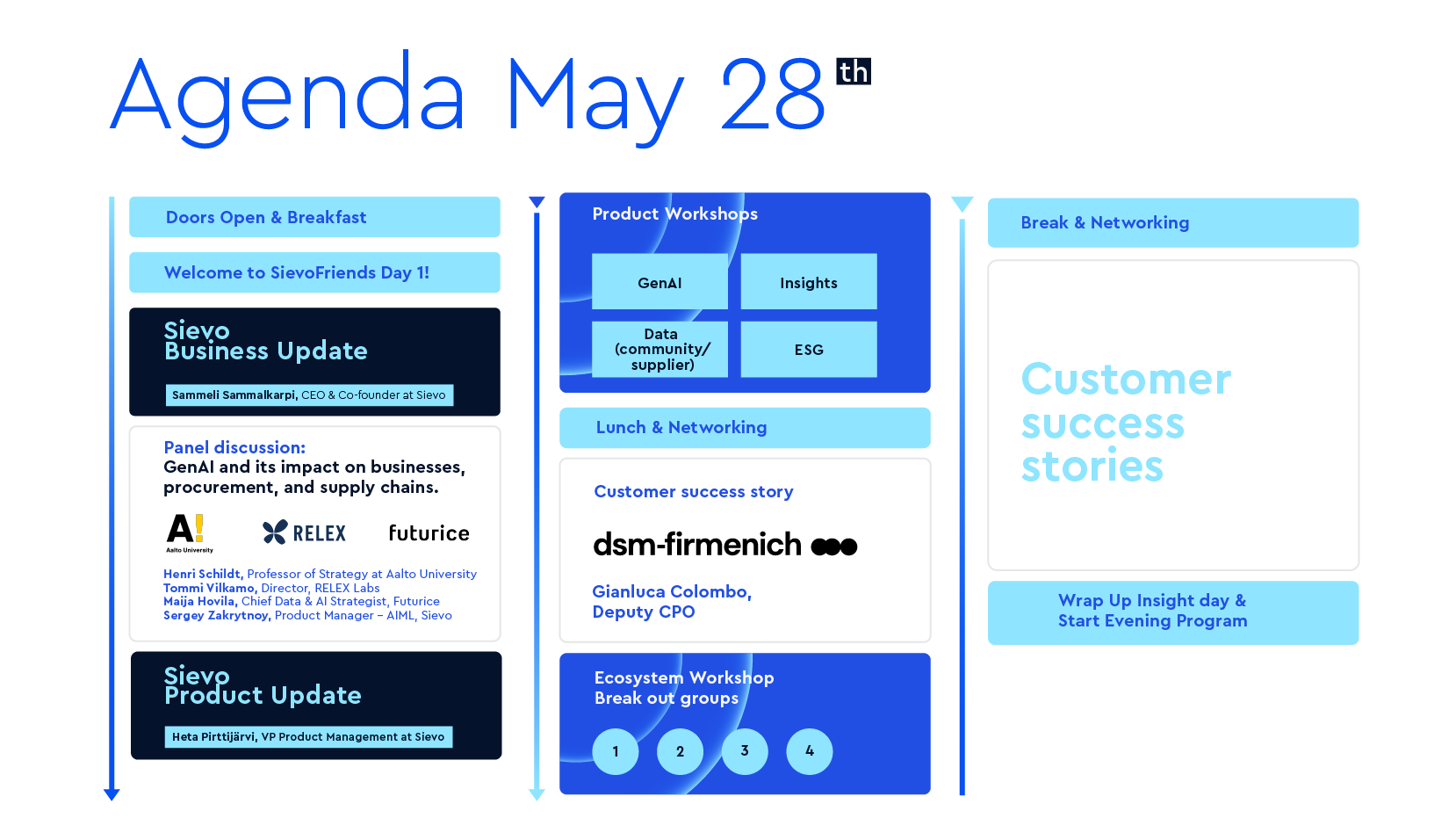 More info can be found on their website at SievoFriends Helsinki or SievoFriends Chicago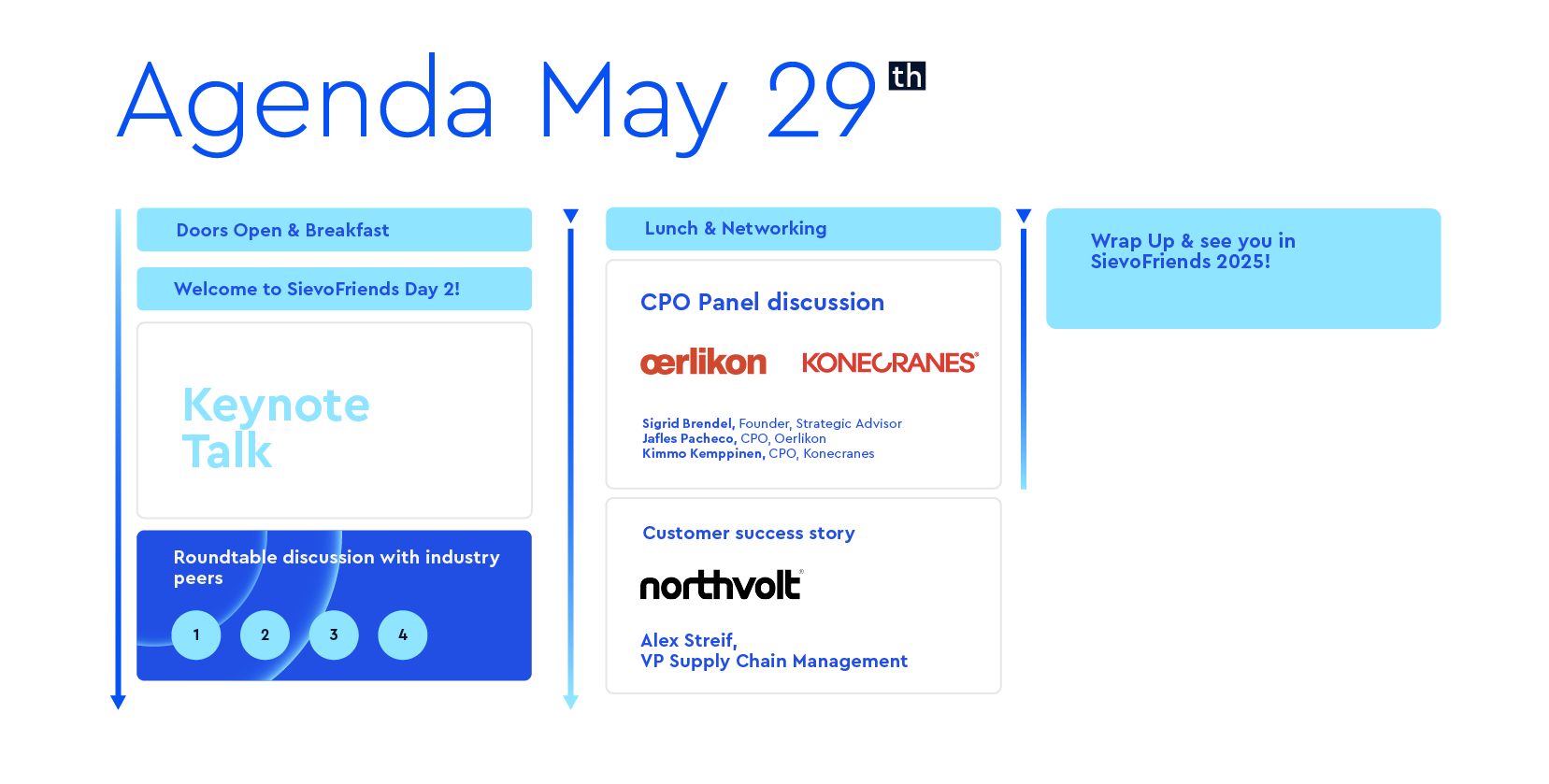 More info can be found on their website at SievoFriends Chicago or SievoFriends HelsinkiThe approximate investment for my attendance is as follows:Thank you so much for your consideration. 	Sincerely,(Your Name)Travel Costs€XXXAccommodation€XXXMeals (Breakfast, lunch and dinner for event days are provided by Sievo at the venue)ComplimentaryConference Registration ComplimentaryTotal Costs€XXX